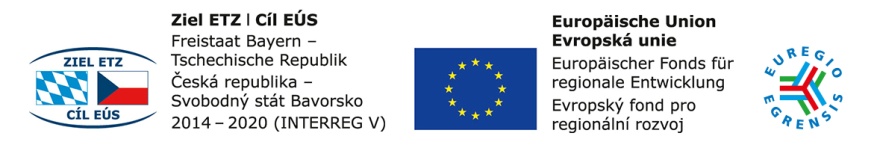 Projektnummer/Číslo projektu:      	     , 13.01.2017Dispositionsfonds der EUREGIO EGRENSIS: Prüfvermerk und Projektblatt Dispoziční fond EUROREGIONU EGRENSIS: Kontrolní zpráva a projektový listDispositionsfonds der EUREGIO EGRENSIS: Prüfvermerk und Projektblatt Dispoziční fond EUROREGIONU EGRENSIS: Kontrolní zpráva a projektový listBearbeiter/Zpracovatel:  RLA am/Zasedání RŘV dne:Angaben zum Projektträger/Údaje o žadateliName des Projektträgers/Název žadatele: Rechtsform/Právní forma: Gesetzlicher Vertreter/Statutární zástupce:Ansprechpartner/Kontaktní osoba pro projekt:Anschrift/Adresa: Telefon/Telefon:E-Mail:Angaben zum Projektpartner/Údaje o partneroviAngaben zum Projektpartner/Údaje o partneroviName des Projektpartners/Název partnera: Rechtsform/Právní forma: Ansprechpartner/Kontaktní osoba pro projekt:Anschrift/Adresa: Telefon/Telefon:E-Mail:Angaben zum Projekt/Údaje o projektuAngaben zum Projekt/Údaje o projektuProjektname/Název projektu: Projektbeginn/Zahájení projektu:                Projektabschluss/Ukončení projektu:      Nur für bayer. Projekte/Pouze pro bavorské projekty: Antrag vom       (Eingang:      ) in der Fassung vom       Nur für tschech. Projekte/Pouze pro české projekty: Datum registrace:       Projektbeginn/Zahájení projektu:                Projektabschluss/Ukončení projektu:      Nur für bayer. Projekte/Pouze pro bavorské projekty: Antrag vom       (Eingang:      ) in der Fassung vom       Nur für tschech. Projekte/Pouze pro české projekty: Datum registrace:       Zusammenfassende Projektbeschreibung/Obsah projektu: Aktivitäten/Aktivity:      Projektziele/Cíle projektu:      Zusammenarbeit mit dem Partner/Spolupráce s partnerem:      Projektbudget/Rozpočet projektu: Projektbudget/Rozpočet projektu: Qualität der Zusammenarbeit/Kvalita přeshraniční spolupraceQualität der Zusammenarbeit/Kvalita přeshraniční spoluprace7.1   Das Projekt wurde gemeinsam ausgearbeitet./Projekt byl společně připraven.7.2   Das Projekt wird gemeinsam durchgeführt./Projekt bude společně realizován.7.3   Das Projekt wird gemeinsam finanziert./Projekt bude společně financován.7.4   In dem Projekt wird gemeinsames Personal eingesetzt./Do projektu bude         zapojen společný personál.7.5   Das Projekt wird positive Wirkungen auf den bayerischen und tschechischen         Grenzraum haben./Projekt bude mít pozitivní dopady pro bavorské a české          příhraníčí. Ja/Ano   Nein/Ne  Ja/Ano   Nein/Ne Ja/Ano   Nein/Ne Ja/Ano   Nein/Ne Ja/Ano   Nein/Ne7.6    Der Partner führt ein korrespondierendes Projekt durch./Partner realizuje          zrcadlový projekt: Ja/Ano   Nein/NeWenn ja/Pokud ano: Projektname/Název projektu:      Förderung aus Ziel ETZ/Podpora z programu EÚS:                    Großprojekt/Velký projekt Řídící výbor Nr./Č.                           Kleinprojekt/Malý projekt Dispoziční fond Nr./Č.       /                      keine Förderung aus Ziel ETZ/není podporován z Cíle EÚSWenn ja/Pokud ano: Projektname/Název projektu:      Förderung aus Ziel ETZ/Podpora z programu EÚS:                    Großprojekt/Velký projekt Řídící výbor Nr./Č.                           Kleinprojekt/Malý projekt Dispoziční fond Nr./Č.       /                      keine Förderung aus Ziel ETZ/není podporován z Cíle EÚSSonstige Angaben/Ostatní údajeSonstige Angaben/Ostatní údaje8.1    Das Projekt erfüllt die Voraussetzungen für eine Ziel-ETZ-Förderung./Projekt 
         splňuje předpoklady pro poskytnutí podpory z programu EÚS. Ja/Ano   Nein/Ne8.2    Das Projekt wurde abschließend geprüft./Kontrola projektu byla ukončena.  Ja/Ano   Nein/NeEmpfehlung der Geschäftsstelle/Doporučení administrátora     ablehnen/odmítnout    zurückstellen/pozastavit    einplanen ohne Vorbehalt/naplánovat bez výhrad    einplanen unter Vorbehalt/naplánovat s výhradamiAnmerkung/Vorbehalt/Poznámka/Výhrada:Entscheidung in der       Vergabesitzung am      /Rozhodnutí na       zasedání dne          ablehnen/odmítnout    zurückstellen/pozastavit    einplanen ohne Vorbehalt/naplánovat bez výhrad    einplanen unter Vorbehalt/naplánovat s výhradamiAnmerkung/Vorbehalt/Poznámka/Výhrada: